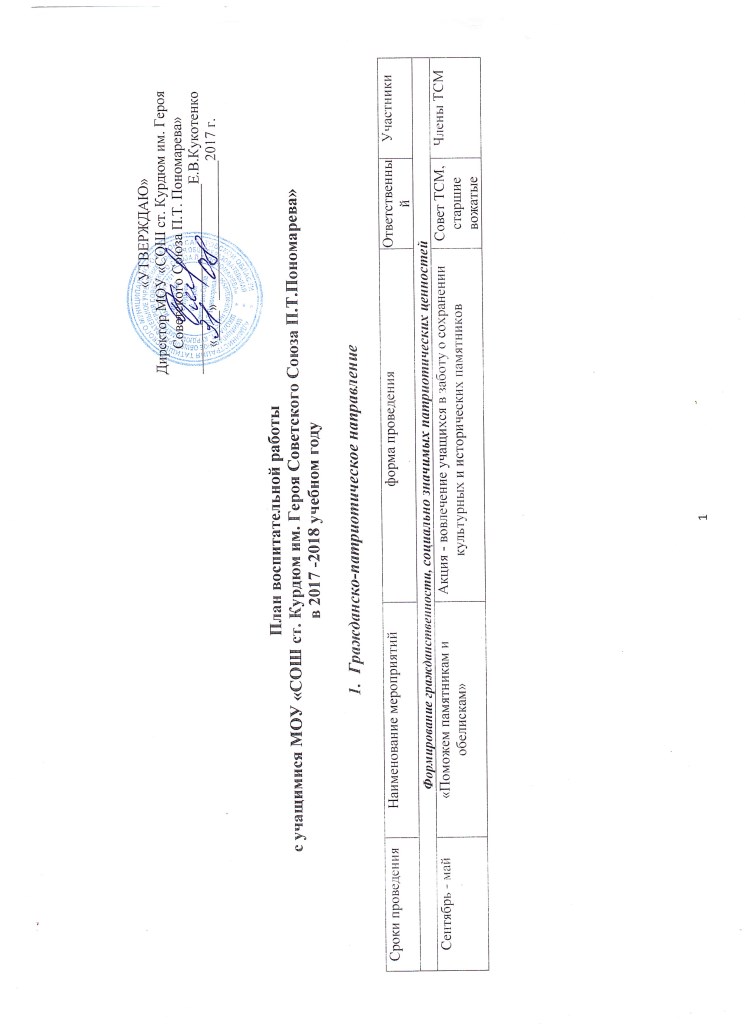 Нравственное и духовное воспитаниеВоспитание положительного отношения к труду и творчествуИнтеллектуальное воспитаниеЗдоровьесберегающее воспитаниеФормирование ученического самоуправленияКультуротворческое и эстетическое воспитаниеПравовое воспитание и культура безопасностиВоспитание семейных ценностейФормирование коммуникативной культурыВоспитание экологической культурыСентябрь - май«Эта память всем нужна»Цикл мероприятий, посвященных Дням воинской славы Праздничные мероприятия, акции, классные часы, уроки мужестваБолдырева Е.А., заместитель директора школы по воспитательной работе, Тюрина Т.П., руководитель школьного музея, классные руководители1-11 кл.08.09.2017205 лет со дня Бородинского сражения русской армии под командованием М.И. Кутузова с французской армией (1812 г.)Классные часы, открытые уроки, круглые столыКлассные руководители, учитель истории1-11 кл.11.09.2017День памяти жертв фашизмаКлассные часы, открытые урокиКлассные руководители, учитель истории1-11 кл.04.10.2017День гражданской обороныКлассные часы, открытые урокиПраслов С.Б., организатор-преподаватель ОБЖ1-11 кл.04.10.201760 лет со дня запуска первого искусственного спутника Земли (1957 г.)Классные часы, круглые столыКлассные руководители, учитель физики1-11 кл.26.10.2017День памяти Героя Советского Союза П.Т. ПономареваУрок ПамятиБолдырева Е.А., заместитель директора школы по воспитательной работе, Тюрина Т.П., руководитель школьного музея, классные руководители03.11.2017День  народного единстваКлассные часы, беседы, информационные часыКлассные руководители1-11 кл.16.11.2017Всероссийский день призывникаКлассные часы, встреча с демобилизованными ребятами (сбор посылок для новобранцев, «Письмо в армию»)Тюрина Т.П., руководитель школьного музея, классные руководители1-11 кл.07.11.2017100 лет революции 1917 года в РоссииКлассные часы, информационные часыКлассные руководители, учитель истории1-11 кл.29.11.2017-01.12.2017День Неизвестного СолдатаКлассные часы, уроки мужестваТюрина Т.П., руководитель школьного музея, классные руководители1-11 кл.05.12.2017-09.12.2017День героев ОтечестваКлассные часы, уроки мужестваТюрина Т.П., руководитель школьного музея, классные руководители1-11 кл.24.01.2018-27.01.2018Международный день памяти жертв ХолокостаКлассные часы, беседы, круглые столыТюрина Т.П., руководитель школьного музея, классные руководители1-11 кл.ФевральМесячник военно-патриотической работы-Уроки Памяти в школьном музее,- организация встреч учащихся школы с ветеранамиВОВ, военнослужащими,- классные часы,Болдырева Е.А., заместитель директора школы по воспитательной работе, Тюрина Т.П., руководитель школьного музея, классные руководители1-11кл.02.02.2018День разгрома советскими войсками немецко-фашистских войск в Сталинградской битве (1943 г.)Классные часы, круглые столыТюрина Т.П., руководитель школьного музея, классные руководители1-11кл.Вторая половина ФевраляМероприятия ко Дню защитника ОтечестваКонцерты, игровые программы, выставки рисунковБолдырева Е.А., заместитель директора школы по воспитательной работе, классные руководители1-11 кл.15.02.2018День памяти о россиянах, исполнявших гражданский долг за пределами ОтечестваМитинг у мемориальной доски, классные часы, акции,  презентацииБолдырева Е.А., заместитель директора школы по воспитательной работе, Тюрина Т.П., руководитель школьного музея, классные руководители1-11 кл.14.03.2018-18.03.2018День воссоединения Крыма с РоссиейКлассные часы, круглые столыБолдырева Е.А., заместитель директора школы по воспитательной работе, классные руководители5-11 кл.12.04.2018Всемирный День авиации и космонавтикиТоржественная линейка ко Дню Космонавтики, классные часы, акции, конкурс газет,  презентаций, познавательные программыБолдырева Е.А., заместитель директора школы по воспитательной работе, учителя географии, физики, классные руководители 1-11 кл.26.04.2018День памяти погибших в радиационных авариях и катастрофахУроки мужества, «круглые столы», митинги, встречи с участниками Болдырева Е.А., заместитель директора школы по воспитательной работе, Тюрина Т.П., руководитель школьного музея, учителя географии, физики, классные руководители 1-11 кл.30.04.2018День пожарной охраныТематический урок ОБЖПраслов С.Б., организатор-преподаватель ОБЖ5-11 кл.02.05.2018 – 09.05.2018Вахта памятиТоржественные митинги, праздничные мероприятия, выставки, посвященные празднованию Победысоветского народа в Великой Отечественной войне (1941 – 1945)Болдырева Е.А., заместитель директора школы по воспитательной работе, Тюрина Т.П., руководитель школьного музея, классные руководители1-11 кл.В течение годаРабота музеев и комнат боевой Славыорганизация работы постоянно действующих объединений, кружков,клубов патриотической, поисковой, историко–краеведческой, направленностиПоисковая деятельность, создание в школах военно-патриотических, литературно этнографических музеев, комнат. Посещение музеевБолдырева Е.А., заместитель директора школы по воспитательной работе, Тюрина Т.П., руководитель школьного музея1-11 кл.22.06.2018День памяти и скорби – день начала Великой Отечественной войныМитинг, посвященный Дню памяти и скорби Болдырева Е.А., заместитель директора школы по воспитательной работе, Тюрина Т.П., руководитель школьного музея 1-11 кл.Сохранение культурного и исторического наследия родного краяСохранение культурного и исторического наследия родного краяСохранение культурного и исторического наследия родного краяСохранение культурного и исторического наследия родного краяСохранение культурного и исторического наследия родного краяВторая половина сентября«Район мой – гордость моя»Краеведческая видео-презентацияБолдырева Е.А., заместитель директора школы по воспитательной работе, Тюрина Т.П., руководитель школьного музея, Камнева И.Н., учитель географии7-11 кл.Вторая половина сентября«По страницам нашей памяти»Краеведческий калейдоскоп по истории районаБолдырева Е.А., заместитель директора школы по воспитательной работе, Тюрина Т.П., руководитель школьного музея, Камнева И.Н., учитель географии7-11 кл.В течение годаВсероссийский конкурс исторических исследовательских работ «Мы ими гордимся»Исследовательская работа, мини-исследование, фотоконкурсБолдырева Е.А., заместитель директора школы по воспитательной работе, Тюрина Т.П., руководитель школьного музея, учитель истории8-11 кл.Формирование этнической толерантностиФормирование этнической толерантностиФормирование этнической толерантностиФормирование этнической толерантностиФормирование этнической толерантности21.09.2017Международный день мираДень проведения образовательных и общественных информационных акций по проблемам мираБолдырева Е.А., заместитель директора школы по воспитательной работе, КИД «Гвоздика»1-11 кл.16.11.2017Единый день, посвященный Дню толерантностиКлассные часыКлассные руководители1-11 кл.В течение годаЦикл мероприятий по гармонизации межнациональных отношений и укреплению «единой российской нации»Классные часы, круглые столы, конференцииБолдырева Е.А., заместитель директора школы по воспитательной работе, КИД «Гвоздика», классные руководители5-11 кл.Организация и проведение соревнований по военно-прикладным и техническим видам спортаОрганизация и проведение соревнований по военно-прикладным и техническим видам спортаОрганизация и проведение соревнований по военно-прикладным и техническим видам спортаОрганизация и проведение соревнований по военно-прикладным и техническим видам спортаОрганизация и проведение соревнований по военно-прикладным и техническим видам спорта30.09.2017Районная военно-спортивная игра «Зарница»Военно-спортивная игра, воспитание патриотизма и гражданственностиБатусова О.А., учитель физической культуры, Петрухин А.А., ответственный за внеклассную спортивно-массовую работу5-11 кл.04.10.2017Олимпийский день бегаЛегкоатлетический осенний кроссБатусова О.А., учитель физической культуры5-11 кл.Ноябрь-февральСоревнования «А ну-ка, парни!» среди команд муниципальных общеобразовательных учреждений Татищевского муниципального районаСоревнования, направленные на создание условий для духовного и физического развития личности, формирование физической и психологической устойчивостиБатусова О.А., учитель физической культуры, Петрухин А.А., ответственный за внеклассную спортивно-массовую работу7-9 клВторая половина февраляРайонная военно-спортивная игра «Зимняя зарница»Военно - спортивная игра, воспитание патриотизма и гражданственностиБатусова О.А., учитель физической культуры, Петрухин А.А., ответственный за внеклассную спортивно-массовую работу5-8 кл.Вторая половина мартЗимний фестиваль ГТОПовышение эффективности использования возможностей физической культуры и спорта в укреплении здоровья, гармоничном и всестороннем развитии личности, воспитании патриотизма и обеспечение преемственности в осуществлении физического воспитания населенияБатусова О.А., учитель физической культуры, Петрухин А.А., ответственный за внеклассную спортивно-массовую работу 5-11 кл.Март-апрельРайонная спартакиада допризывной молодежиСоревнованияБатусова О.А., учитель физической культуры, Петрухин А.А., ответственный за внеклассную спортивно-массовую работу2000-2002 г.Апрель - майУчебные военные сборыПроведение мероприятий  оборонно-массовой работыПраслов С.Б., преподаватель организаторОБЖ 10 кл.Первая половина  маяЛетний фестиваль ГТОПовышение эффективности использования возможностей физической культуры и спорта в укреплении здоровья, гармоничном и всестороннем развитии личности, воспитании патриотизма и обеспечение преемственности в осуществлении физического воспитания населенияБатусова О.А., учитель физической культуры, Петрухин А.А., ответственный за внеклассную спортивно-массовую работу5-11 кл.Сроки проведенияНаименование мероприятийформа проведения, цель мероприятияОтветственныйучастникиРазвитие духовных ценностей, приобщение к народным традициямРазвитие духовных ценностей, приобщение к народным традициямРазвитие духовных ценностей, приобщение к народным традициямРазвитие духовных ценностей, приобщение к народным традициямРазвитие духовных ценностей, приобщение к народным традициямСентябрь-майеженедельно«Протяни руку»Патронаж над пожилыми людьми, помощь людям с ограниченными возможностямиСовет ТСМ, старшие вожатые, классные руководители1-11 кл.Первая неделя октябряАкция ко Дню пожилого человекаВоспитание чувства уважения к людям пожилого возрастаСовет ТСМ, старшие вожатые, классные руководители1-11 кл.29.11.2017-02.12.2017Международный день инвалидовКлассные часы, беседыСовет ТСМ, старшие вожатые, классные руководителиПервая половина январяРождественская ёлка для учащихся четвёртых классов сельских школ районаСоздание условий для духовно-нравственного развития детейАдминистрация школы, классный руководитель 4 класса4 кл.Проведение народных праздников и обрядовПроведение народных праздников и обрядовПроведение народных праздников и обрядовПроведение народных праздников и обрядовПроведение народных праздников и обрядов07.01.2018Рождество Христово,СвяткиАкции добра – подари  Рождественский подарок (интернаты, дома престарелых, дома инвалидов, дома малютки, спецшколы для малолетних)Праздничные мероприятия (выездные концерты)Совет ТСМ, старшие вожатые, классные руководители 1-11 кл.12.02.2018 – 18.02.2018Масленичная неделяТеатрализованные представления, посвященные празднику МасленицыБолдырева Е.А., заместитель директора школы по воспитательной работе, КИД «Гвоздика», классные руководители1-11 кл.22.03.2018Праздник ЖаворонкиВикторины, игры, утренникиКлассные руководители 1-5 классов1-5 кл.Май-июньДень Святой ТроицыПраздничные мероприятия. Разучивание русских народных песен, игрВоспитатели досуговой площадкиОУ1-7 кл.Сроки проведенияНаименование мероприятийформа проведения, цель мероприятияОтветственныйучастникиПрофориентацияПрофориентацияПрофориентацияПрофориентацияПрофориентацияТретья неделя каждого месяца«Профессиональный компас»- неделя профориентацииРассказы с примерами об интересующих профессиях;  сюжетно-ролевые игры (проигрывание профессий);  встречи детей с мастерами своего дела (бабушки, дедушки);показы образцов труда, конкурс рисунков о труде, выставка детских поделок; сочинения на тему «Пусть меня научат»; игра «Чей это инструмент?»; какие профессии живут в нашем доме (экскурсии); классные часы на темы как правильно организовать свое рабочее место, твои трудовые обязанности в школе и дома, мое любимое занятие в свободное времяВстречи с интересными людьми (профессионалами), экскурсии, ролевые игры, конкурсы и т. Д.,  классные часы на темы «Всякий труд надо уважать», «Предприятия нашего района, региона»( экскурсии), совместные с родителями классные часыинформация о профессиях народного хозяйства, перспективах профессионального роста и мастерства.Знакомство с правилами выбора профессии; формирование умения адекватно оценивать свои личностные особенности в соответствии с требованиями избираемой профессией, бизнес-игры для подростков.Проведение Дней профессий, дней открытых дверей и открытых уроков по профессиям; отработка навыков самопрезентации и предъявления себя на рынке труда (написать резюме, собеседование, как проводить поиск работы, где получить информацию о вакансиях и т. П.); профессиональное информирование  о ситуации на рынке труда района, области о профессиях, пользующихся спросом на рынке труда и возможностях их получения в учебных заведениях области, трудовые права несовершеннолетних, бизнес-игры для подростков.Классные руководители1-4 кл.5-9 кл.9-11 кл.В течение года«Я и мой профессиональный выбор»Диагностика профессиональной ориентации школьника, определение интересов, склонностей, способностей:Тест «Определение профессиональной направленности личности» Д.Голланд.Психологическая карта профессии.Тест КеттеллаОценка и самооценка человека.Дифференциально-диагностический опросник Е.А.Климова.диагностическая методика «Карта интересов»Анкета изучения жизненных ценностей. Личность, группа, коллектив.Тест «Мотивы выбора профессий».Педагог-психолог8  кл.9 кл.10 кл.11 кл.В течение годаПрофильное обучение. Введение элективных курсов и факультативов «Выбор профессии»,«Твоя профессиональная карьера»Технология профессионального самоопределения в условиях меняющегося рынка труда.Учителя-предсетники8-11 кл.В течение года«Ярмарка учебных мест»Знакомство с учебными заведениями, информационные акции, презентации для выпускников, сотрудничество с учебными заведениями, экскурсииКлассные руководители8-11 кл.Сентябрь (первая неделя)Мероприятия «Я талантлив!»Открытые уроки с привлечением известных и успешных людейБолдырева Е.А., заместитель директора школы по воспитательной работе, классные руководители1-11 кл.08.09.2017День финансистаУроки, классные часы, семинары, деловые игрыУчитель обществознания5-11 кл.Вторая половина февраляФестиваль профессийВстреча главы Татищевского муниципального района с выпускниками 9-11 классов муниципальных общеобразовательных учреждений Татищевского муниципального района, знакомство с ВУЗами и СУЗамиАдминистрация школы9-11 кл.Ежегодноиюнь-августТрудоустройство несовершеннолетнихОрганизация временного трудоустройства несовершеннолетних граждан в возрасте от 14 до 18 летАдминистрация школыОт 14-18 летСроки проведенияНаименование мероприятийформа проведения, цель мероприятияОтветственныйучастникиФормирование  у детей и подростков мотивации к учениюФормирование  у детей и подростков мотивации к учениюФормирование  у детей и подростков мотивации к учениюФормирование  у детей и подростков мотивации к учениюФормирование  у детей и подростков мотивации к учению01.09.2017День знанийЛинейка, Урок Мира, классные часыБолдырева Е.А., заместитель директора школы по воспитательной работе, классные руководители1-11 кл.05.09.2017200 лет со дня рождения А.К. Толстого, русского поэта, драматурга (1817 г.)Классные часы, круглые столыКлассные руководители1-11 кл.В течение годаШкольные олимпиадыВыявление наиболее талантливых обучающихсяАдминистрация школы, учителя-предметники1-11 кл.08.09.2017Международный день грамотностиБиблиотечные часы.Праздник «Посвящение в читатели».Библиотекарь 1 кл.ОктябрьМеждународный месячник школьных библиотекПривлечения всеобщего внимания к школьным библиотекам, детскому чтению Библиотекарь1-11 кл.Ежемесячно по графику ОУПредметные неделиВикторины, игры, утренники, КВНы и т.д.Администрация школы, учителя-предметники5-11 кл.Третья неделя ноябряМеждународная неделя науки и мираВикторины, игры, утренники, КВНы и т.д.Администрация школы, учителя-предметники5-11 кл.Начало февраляВечер встречи выпускниковРазвитие и выявление творческого потенциала обучающихся и педагоговАдминистрация школы5-11 кл.08.02.2018День российской наукиКлассные часыУчителя предметники1-11 кл.20.02.2018-22.02.2018Международный день родного языкаВикторины, игры, утренники, КВНы и т.дУчителя русского языка и литературы5-11 кл.26.03.2018-30.03.2018Неделя юношеской книгиКлассные часы, круглые столы (Л.Н. Толстой (190 лет), Ф.И. Тютчев (205 лет), В.Г. Короленко (165 лет), Б. Житков (135 лет), С. Маршак (165 лет), М. Цветаева (125 лет), Д.Н. Мамин-Сибиряк (165 лет), А.Н. Толстой (135 лет), Б. Полевой (110 лет), А.Н. Островский (195 лет))Классные руководители5-11 кл.28.03.2017150 лет со дня рождения Максима Горького, писателя (1868 г.)Классные часы, круглые столыУчителя русского языка и литературы5-11 кл.02.04.2018Международный день детской книгиБиблиотечные часы, праздник детской книгиБиблиотекарь 1-11 кл24.05.2018День славянской письменности и культурыКлассные часыКлассные руководители1-11 кл.Вторая половина маяПраздник последнего звонка «Прощание с любимой школой»Торжественные линейкиАдминистрация школы9-11 кл.06.06.2018День Русского языка - Пушкинский день РоссииКлассные часы, круглые столыВоспитатели досуговой площадки1-8 кл.Вторая половина июняШкольный бал выпускниковРайонный бал выпускниковРазвитие и выявление творческого потенциала обучающихся и педагоговАдминистрация школы1-11 кл.9-11 кл.Интеллектуальные конкурсы, олимпиады, мероприятияИнтеллектуальные конкурсы, олимпиады, мероприятияИнтеллектуальные конкурсы, олимпиады, мероприятияИнтеллектуальные конкурсы, олимпиады, мероприятияИнтеллектуальные конкурсы, олимпиады, мероприятияОктябрьВсероссийский конкурс сочинений среди обучающихся общеобразовательных учрежденийШкольный и муниципальный этап конкурса сочиненийУчителя русского языка и литературы1-11 кл.Октябрь 2017 года – февраль 2018 годаВсероссийская олимпиада школьников по предметамОлимпиада, формирование творческой разносторонне развитой личностиУчителя предметники, администрация школы5-11 кл.15.10.2017-30.10.2017Муниципальная олимпиада обучающихся начальных классовОлимпиада, формирование творческой разносторонне развитой личностиАдминистрация школы, учителя начальных классов3-4  клНоябрь (в течение всего месяца)Международный конкурс «Русский медвежонок – языкознание для всех»Конкурс, формирование творческой разносторонне развитой личностиАдминистрация школы, учителя-предметники2-11 кл.14.12.2017Всероссийский игровой конкурс «BritishBulldog»Конкурс, формирование творческой разносторонне развитой личностиАдминистрация школы, учителя-предметники3-11 кл.30.11.2017Всероссийский конкурс по информатике «КИТ – компьютеры, информатика, технологии»Конкурс, формирование творческой разносторонне развитой личностиАдминистрация школы, учителя-предметники1-11 кл15.12.2017Всероссийская природоведческая игра-конкурс «Гелиантус»Конкурс, формирование творческой разносторонне развитой личностиАдминистрация школы, учителя-предметники1-11 кл08.02.2018Всероссийская игра – конкурс по литературе «Пегас»Конкурс, формирование творческой разносторонне развитой личностиАдминистрация школы, учителя-предметники2-11 кл.15.01.2018-20.01.2018 Международный математический конкурс – игра «Кенгуру-выпускникам»Конкурс, формирование творческой разносторонне развитой личностиАдминистрация школы, учителя-предметники4,9,11 клМартУчебно-практическая конференция обучающихся муниципальных образовательных учрежденийКонференция, формирование творческой разносторонне развитой личностиАдминистрация школы, учителя-предметники5-11 клМарт-АпрельМуниципальный конкурс «Ученик года»Конкурс, формирование творческой разносторонне развитой личностиАдминистрация школы, учителя-предметники5-11 клОктябрь.Открытая всероссийская интеллектуальная олимпиада  школьников «Наше наследие»Олимпиада, формирование творческой разносторонне развитой личностиАдминистрация школы, учителя-предметники3-4 клАпрельМуниципальный фестиваль по иностранным языкам «Карусель»Фестиваль, формирование творческой разносторонне развитой личностиАдминистрация школы, учителя-предметники2-11Сроки проведенияНаименование мероприятийформа проведения, цель мероприятияОтветственный Ответственный участникиДиагностика, формирование базы данных о состоянии здоровья детей по группам здоровья, структуре заболеваемости, отношении к здоровьюДиагностика, формирование базы данных о состоянии здоровья детей по группам здоровья, структуре заболеваемости, отношении к здоровьюДиагностика, формирование базы данных о состоянии здоровья детей по группам здоровья, структуре заболеваемости, отношении к здоровьюДиагностика, формирование базы данных о состоянии здоровья детей по группам здоровья, структуре заболеваемости, отношении к здоровьюДиагностика, формирование базы данных о состоянии здоровья детей по группам здоровья, структуре заболеваемости, отношении к здоровьюДиагностика, формирование базы данных о состоянии здоровья детей по группам здоровья, структуре заболеваемости, отношении к здоровьюСентябрьЗаполнение листка здоровьяОценка состояния психофизиологического здоровья детей. Мониторинг здоровья учащихся с использованием физиологических, антропометрических, психологических показателей здоровья. Формирование компьютерного варианта базы данных показателей здоровья учащихсяКлассные руководителиКлассные руководители1-11 кл.в течение годаПсихологическое консультированиеБеседы, анализ социальной ситуации развития в образовательном учреждении,       выявлениеосновных проблем и определение причин ихвозникновения, нахождение путей и средств их решения.  Психологические  тренинги по формированию ЗОЖПедагог-психологПедагог-психолог1-11 кл.Профилактическая работа, направленная на преодоление вредных привычекПрофилактическая работа, направленная на преодоление вредных привычекПрофилактическая работа, направленная на преодоление вредных привычекПрофилактическая работа, направленная на преодоление вредных привычекПрофилактическая работа, направленная на преодоление вредных привычекПрофилактическая работа, направленная на преодоление вредных привычек01.09.2017Всероссийский урок «Готов к труду и обороне»Популяризация занятий спортом и физической культурой среди обучающихсяПопуляризация занятий спортом и физической культурой среди обучающихсяБатусова О.А., учитель физической культуры1-11 кл.1 четверть«Режим дня»Составление памяткиСоставление памяткиКлассные руководители1-4 кл.ОктябрьПравила  личной гигиеныВстречи со специалистами, видеолектории, беседы о правилах личной гигиены.Встречи со специалистами, видеолектории, беседы о правилах личной гигиены.Классные руководители1-11 кл.17.11.2017Всемирный День отказа от куренияБеседы о вреде табачного дыма, табака, классные часы, акции, видеолектории, фильмы, брейн-рингиБеседы о вреде табачного дыма, табака, классные часы, акции, видеолектории, фильмы, брейн-рингиСоциальный педагог, классные руководители5-11 кл.01.12.2017Международный День борьбы с наркоманией и СПИДомПоказ видеофильмов (информация о наркотиках, ВИЧ/СПИД). Цикл бесед: «ВИЧ/СПИД. Пути передачи. Способы предупреждения. Статистика». Размещение информации на стенде «Я и здоровье» попроблеме ВИЧ-инфекции и способах ее профилактики, пути заражения СПИДом.Конкурс буклетов, брошюр, памяток, плакатов по здоровому образу жизни, акции.Показ видеофильмов (информация о наркотиках, ВИЧ/СПИД). Цикл бесед: «ВИЧ/СПИД. Пути передачи. Способы предупреждения. Статистика». Размещение информации на стенде «Я и здоровье» попроблеме ВИЧ-инфекции и способах ее профилактики, пути заражения СПИДом.Конкурс буклетов, брошюр, памяток, плакатов по здоровому образу жизни, акции.Социальный педагог, классные руководители8-11 кл.Январь-ФевральФормирование здорового образа жизни и профилактика социально обусловленных заболеванийЦикл бесед по профилактике чесотки, гриппа, туберкулезаЦикл бесед по профилактике чесотки, гриппа, туберкулезаСоциальный педагог, классные руководителиОУ1-11 кл.1 раз в месяцПрофилактические программы педагога-психолога.Групповые занятия по программе «Профилактика употребления ПАВ»- организация диспутов с обсуждением видеороликов.Проведения часов общения:-  «Формирование ЗОЖ и профилактика СОЯ средствами художественной литературы»,- «Влияние субкультур на поведение подростка»- «Мифы и реальность об алкоголе».Укрепление психологического здоровьяГрупповые занятия по программе «Профилактика употребления ПАВ»- организация диспутов с обсуждением видеороликов.Проведения часов общения:-  «Формирование ЗОЖ и профилактика СОЯ средствами художественной литературы»,- «Влияние субкультур на поведение подростка»- «Мифы и реальность об алкоголе».Укрепление психологического здоровьяПедагог-психолог1-11 кл.01.03.2018Международный день борьбы с наркоманией и наркобизнесомТематические конкурсы- выставки детских работ:«Скажем жизни: «Да!», «Мы за здоровый образ жизни», классные часы, лекции, беседыТематические конкурсы- выставки детских работ:«Скажем жизни: «Да!», «Мы за здоровый образ жизни», классные часы, лекции, беседыСоциальный педагог, классные руководители 5-11 кл.31.05.2018Всемирный день без табакаКлассные часы, беседы, конкурсы рисунков, акции, викторины, изготовление и распространение буклетовКлассные часы, беседы, конкурсы рисунков, акции, викторины, изготовление и распространение буклетовСоциальный педагог, классные руководители5-11 кл.в течение годаБеседы «Особенности физиологии подросткового периода»Профилактические программы педагога-психолога, социального педагогаПрофилактические программы педагога-психолога, социального педагогаСоциальный педагог, педагог-психолог, классные руководители 5-11кл.Проведение школьных, районных спортивных мероприятийПроведение школьных, районных спортивных мероприятийПроведение школьных, районных спортивных мероприятийПроведение школьных, районных спортивных мероприятийПроведение школьных, районных спортивных мероприятийПроведение школьных, районных спортивных мероприятийв течение годаФизкультминутки, подвижные игрыпроведение физкультминуток, подвижных игр на больших переменахСовет ТСМ, Совет друзей октябрятСовет ТСМ, Совет друзей октябрят1-4 кл.1 раз в месяцДни здоровьяСентябрь – легкоатлетический кроссОктябрь – теннисНоябрь – баскетболДекабрь – волейболЯнварь – лыжный кроссФевраль – конькиМарт – апрель легкоатлетический кроссМай – футбол, мини – футболОрганизация школьных соревнований, усиление физкультурно-спортивной работы с учащимисяБатусова О.А., учитель физической культуры, Петрухин А.А., ответственный за внеклассную спортивно-массовую работуБатусова О.А., учитель физической культуры, Петрухин А.А., ответственный за внеклассную спортивно-массовую работу1-11кл.5-11 кл.7-11кл.5-11кл.1-11кл.1-11кл.1-11кл.        2-11кл.СентябрьРайонные соревнования по легкой атлетике в рамках спартакиады учащихсяСоревнования, привлечение обучающихся к систематическим занятиям физической культурой и спортомБатусова О.А., учитель физической культуры, Петрухин А.А., ответственный за внеклассную спортивно-массовую работуБатусова О.А., учитель физической культуры, Петрухин А.А., ответственный за внеклассную спортивно-массовую работу1998-2000г.ДекабрьСоревнования по баскетболу среди юношей в рамках спартакиады учащихсяСоревнования, привлечение обучающихся к систематическим занятиям физической культурой и спортомБатусова О.А., учитель физической культуры, Петрухин А.А., ответственный за внеклассную спортивно-массовую работуБатусова О.А., учитель физической культуры, Петрухин А.А., ответственный за внеклассную спортивно-массовую работу1998-2000г.ДекабрьСоревнования по баскетболу среди девушек в рамках спартакиады учащихсяСоревнования, привлечение обучающихся к систематическим занятиям физической культурой и спортомБатусова О.А., учитель физической культуры, Петрухин А.А., ответственный за внеклассную спортивно-массовую работуБатусова О.А., учитель физической культуры, Петрухин А.А., ответственный за внеклассную спортивно-массовую работу1998-2000г.ЯнварьСоревнования по волейболу среди юношей в рамках спартакиады учащихсяСоревнования, привлечение обучающихся к систематическим занятиям физической культурой и спортомБатусова О.А., учитель физической культуры, Петрухин А.А., ответственный за внеклассную спортивно-массовую работуБатусова О.А., учитель физической культуры, Петрухин А.А., ответственный за внеклассную спортивно-массовую работу1998-2000г.ЯнварьСоревнования по волейболу среди  девушек в рамках спартакиады учащихсяСоревнования, привлечение обучающихся к систематическим занятиям физической культурой и спортомБатусова О.А., учитель физической культуры, Петрухин А.А., ответственный за внеклассную спортивно-массовую работуБатусова О.А., учитель физической культуры, Петрухин А.А., ответственный за внеклассную спортивно-массовую работу1998-2000г.ЯнварьПервенство района по настольному теннисуСоревнования, привлечение обучающихся к систематическим занятиям физической культурой и спортомБатусова О.А., учитель физической культуры, Петрухин А.А., ответственный за внеклассную спортивно-массовую работуБатусова О.А., учитель физической культуры, Петрухин А.А., ответственный за внеклассную спортивно-массовую работу1998-2000г.ЯнварьПервенство района по лыжным гонкамСоревнования, привлечение обучающихся к систематическим занятиям физической культурой и спортомБатусова О.А., учитель физической культуры, Петрухин А.А., ответственный за внеклассную спортивно-массовую работуБатусова О.А., учитель физической культуры, Петрухин А.А., ответственный за внеклассную спортивно-массовую работу1998-2000г.АпрельСоревнования по спортивному ориентированиюСоревнования, привлечение обучающихся к систематическим занятиям физической культурой и спортомБатусова О.А., учитель физической культуры, Петрухин А.А., ответственный за внеклассную спортивно-массовую работуБатусова О.А., учитель физической культуры, Петрухин А.А., ответственный за внеклассную спортивно-массовую работу2000-2002г.МайРайонные соревнования по мини-футболу в рамках спартакиадыучащихсяСоревнования, привлечение обучающихся к систематическим занятиям физической культурой и спортомБатусова О.А., учитель физической культуры, Петрухин А.А., ответственный за внеклассную спортивно-массовую работуБатусова О.А., учитель физической культуры, Петрухин А.А., ответственный за внеклассную спортивно-массовую работу1998-2001г.Экскурсии на природу, туристические походыЭкскурсии на природу, туристические походыЭкскурсии на природу, туристические походыЭкскурсии на природу, туристические походыЭкскурсии на природу, туристические походыЭкскурсии на природу, туристические походы07.04.2018Всемирный День здоровьяАкция «Здорово быть здоровым, спортивный праздникБатусова О.А., учитель физической культуры, Петрухин А.А., ответственный за внеклассную спортивно-массовую работуБатусова О.А., учитель физической культуры, Петрухин А.А., ответственный за внеклассную спортивно-массовую работу1-11 кл.июньРайонный туристический слет школьниковСоревнования, совершенствование туристических навыков, воспитания патриотизма и чувства любви к РодинеБатусова О.А., учитель физической культуры, Петрухин А.А., ответственный за внеклассную спортивно-массовую работуБатусова О.А., учитель физической культуры, Петрухин А.А., ответственный за внеклассную спортивно-массовую работу7-10 клВ течение годаОрганизация походов, экспедицийСоздание благоприятных условий для укрепления физического и психологического здоровья, организации активного отдыхаБатусова О.А., учитель физической культуры, Петрухин А.А., ответственный за внеклассную спортивно-массовую работуБатусова О.А., учитель физической культуры, Петрухин А.А., ответственный за внеклассную спортивно-массовую работуОУСроки проведенияНаименование мероприятийформа проведения, цель мероприятияОтветственный участникиПовышение  роли ученического самоуправления, организация деятельности в первичных организациях ТСМПовышение  роли ученического самоуправления, организация деятельности в первичных организациях ТСМПовышение  роли ученического самоуправления, организация деятельности в первичных организациях ТСМПовышение  роли ученического самоуправления, организация деятельности в первичных организациях ТСМПовышение  роли ученического самоуправления, организация деятельности в первичных организациях ТСМСентябрьДеловая игра «Выборы»Выборы органов самоуправления в школе и в классеСовет ТСМ, старший вожатыйТСМСентябрьВыборы председателей первичных организаций ТСМСоздание целостной системы отбора, подготовки и продвижения социально активных молодых людейСовет ТСМ, старший вожатыйТСМВ течение годаЗаседание советов дружины, советов лидеров,  советов орлят, советов друзей октябрятПланирование работы на неделю, месяц, год; отчёты по направлениям деятельности, планы подготовки и проведения мероприятий ТСМСовет ТСМ, старший вожатыйТСМВ течение годаОрганизация работы органов самоуправления по направлениям:«Учеба и дисциплина»«Культура и досуг»«Физической культуры и спорта»«Пресс-центр»«Порядка и труда»«Забота»Планирование работы секторов (1 раз в месяц)Отчеты секторов по проделанной работе (30-31 число каждого месяца)Совет ТСМ, старший вожатыйТСМВ течение годаОрганизация деятельности органов самоуправления в направлении «Учеба и дисциплина»рейды по контролю посещаемости, внешнему виду учащихся, наличия учебных принадлежностей, ведению дневника, сохранности учебников. Организация участия классов в предметных неделях, конкурсах, олимпиадах, интеллектуальных марафонах. Анализ итогов успеваемости и посещаемости. Оказание помощи учащимся в преодолении затруднений в учёбе. Выпуск экрана успеваемости по классам (еженедельно по пятницам, субботам). Подведение итогов соревнования «Лучший класс».Индивидуальные беседы с нарушителями порядка, с учащимися, входящими в «группу риска». Участие в работе Совета профилактики.Совет ТСМ, старший вожатый1-11 кл.В течение годаОрганизация деятельности органов самоуправления в направлении «Культура и досуг»Организация общешкольных праздников, вечеров (распределение между учащимися поручений по подготовке мероприятий, оформление праздников, конкурсов, вечеров и т.д.), Заполнение рейтинговой таблицы участия классных коллективов в мероприятиях (1-2 число каждого месяца). Вовлечение  учащихся в  кружки. Исследование  занятости учащихся в системе дополнительного образования.Подготовка плана занятости учащихся в  каникулы. Организация сценарной и диджейской группы, школы ведущих мероприятий.Совет ТСМ, старший вожатый1-11 кл.В течение годаОрганизация деятельности органов самоуправления в направлении «Физической культуры и спорта»Участие в подготовке и проведении физкультурных минуток, дней здоровья, спортивных мероприятий,праздников, спартакиад, походов, игр «Спарта» и«Школа безопасности», вовлечение  учащихся вспортивные секции и кружки. Подготовка команды класса для участия в соревнованиях школы и района.  Исследование  занятости учащихся в системе дополнительного образования. Подготовка плана занятости учащихся в  каникулы.Совет ТСМ, старший вожатый1-11 кл.В течение годаОрганизация деятельности органов самоуправления в направлении «Пресс-центр»Проведение еженедельных информационных линеек(по понедельникам).Организация смотров-конкурсов плакатов, рисунков;Размещение статей учащихся в газете;участие школьников в оформлении проводимых мероприятий; Отражение итогов жизнедеятельности учащихся в выпусках школьной газеты «Школьные вести» (1 раз в месяц)Совет ТСМ, старший вожатый1-11 кл.В течение годаОрганизация деятельности органов самоуправления в направлении «Порядка и труда»Контроль  за наличием классных уголков, выпуском классами газет к знаменательным датам и праздникам, содержанием и периодичностью смены информации на школьных стендах.Организация дежурства по школе, столовой, гардеробу. Контроль за качеством дежурства.Контроль за санитарным состоянием школьных кабинетов и территории вокруг школы, наличием сменной обуви и др. Рейды  по проверке сохранностимебели.  Разработка проектов и мероприятий по озеленению территории школьного двора, контроль озеленения классов и школы. Забота о растениях класса, школы, разведение зеленых насаждений. Утепление школы.Совет ТСМ, старший вожатый5-11 кл..В течение годаОрганизация деятельности органов самоуправления в направлении «Забота»Организация вожатской деятельности (распределение шефов по классам, планирование работы с подшефным классом, организация подвижных перемен, игр на улице с младшими школьниками. Шефская  работа в детских садах. Благотворительные акции. Взаимодействие  с Советом ветеранов.Совет ТСМ, старший вожатый5-11 кл.Еженедельно по понедельникамОбщешкольная ЛинейкаПодведение итогов учебной и общественной жизниСовет ТСМ, старший вожатый1-11 кл.Еженедельно по понедельникамЕдиный  день информированияПроведение в классах информации о событиях, прошедших за неделю  в стране, области, районе.Совет ТСМ, старший вожатыйТСМВ течение маяОтчётные сборы в отрядах, первичных организацияхЛучшие   отряды, звенья награждаются грамотами и призами. Индивидуально отличившиеся дети награждаются грамотами, дипломами, благодарственными письмамиСовет ТСМ, старший вожатыйТСМСентябрь-майеженедельно«Дорогой добрых дел»Проведение акций и заполнение Дневника добрых дел классаСовет ТСМ, старший вожатыйТСМ05.10.2017День самоуправленияРолевая игра, создание условий для самореализации личности, воспитание самостоятельности, развитие творческой деятельности обучающихсяСовет ТСМ, старший вожатыйТСМОктябрь-майРайонная акция «Протяни руку помощи»Организация тимуровской работы: помощь пожилым людям населенного пунктаСовет ТСМ, старший вожатыйТСМПоследняя неделя октябряНеделя октябрятПрием в октябрята. Путешествие в страну октябрят (создание плана работы на неделю для ознакомления будущих октябрят)Совет ТСМ, старший вожатыйТСМНоябрь-мартАкция «Доброе сердце – добрые дела»»Разработка плана работы организации шефской работы над детским садом. Проведение мероприятий различной направленности (веселые старты, прогулки, сбор игрушек и т.п.) Совет ТСМ, старший вожатыйТСМПоследняя неделя ноябряРайонная конференция ТСМ 1. Выборы председателя первичной организации ТСМ;2. Утверждение Устава ТСМСовет ТСМ, старший вожатыйТСМНоябрь — май(1-2 число каждого месяца)Муниципальный конкурс «Лучший ученический класс»Заполнение рейтинговой таблицы участия классных коллективов в конкурсных мероприятияхСовет ТСМ, старший вожатый1-11 кл.4.12.2017-15.12.2017Районный конкурс «Лучшая комната ТСМ»Конкурс на лучшее эстетическое и информационное оформление комнат первичных организаций ТСМСовет ТСМ, старший вожатыйТСМДекабрь-мартРайонная акция «Покорми птиц зимой»Создание кормушек для прикормки птиц Совет ТСМ, старший вожатыйТСМ11.12.2017-15.12.2017Районный конкурс «С днем рождения, ТСМ»Конкурс на лучшее фото-поздравление ТСМСовет ТСМ, старший вожатыйТСМ18.12.2017-22.12.2017Неделя Лидеров, посвященная дню рождения ТСМНеделя включает в себя:1. Торжественный прием в лидеры2. Мероприятия, посвященные дню рождения ТСМ (акции, конкурсы, торжественное мероприятие)Совет ТСМ, старший вожатыйЯнварь-март Районный конкурс «Дневник добрых дел» Конкурс проводится в два этапа: школьный и муниципальный. Окончание конкурса - апрельСовет ТСМ, старший вожатыйТСМВ течение месяцаРайонный фотоконкурс «Оглянись на свой мир»Задумка конкурса – оригинальное представление символики ТСМ в зимних пейзажахСовет ТСМ, старший вожатыйТСМ22.01.2018-26.01.2018Акция «Живи, книга»Ремонт книг в библиотечном фонде школыСовет ТСМ, старший вожатыйТСМВ течение месяцаАкция «Письмо солдату»Поздравление военнослужащих РА населенного пункта с днем защитника ОтечестваСовет ТСМ, старший вожатыйТСМПоследняя неделя февраляЛидерский и орлятский сборы, посвященный памяти воинам, погибших в ЧечнеВстреча с участниками Чеченской войныСовет ТСМ, старший вожатыйТСМфевраль-мартРайонный конкурс «Лидер ТСМ-2017»Выявление активных детей.Конкурс проводится в два этапа: заочный и очныйСовет ТСМ, старший вожатыйТСММарт-апрель Районный смотр-конкурс первичных организаций ТСМКонкурс проводится в два этапа: заочный и очный.Совет ТСМ, старший вожатыйТСМАпрель-сентябрьРеализация проекта «Дворовая практика»Организация работы на дворовых площадках: вовлечение детей и подростков в игровую деятельность, создание оптимальных условий для личностного развития, укрепления здоровья и организация досугаСовет ТСМ, старший вожатыйТСМАвгустУчебные сборы  членов ТСМ и старших вожатых школОбучение  актива навыкам взаимодействия со сверстниками и взрослыми, самоорганизации и проектирования собственной деятельности.Совет ТСМ, старший вожатыйТСМСроки проведенияНаименование мероприятийформа проведения, цель мероприятияОтветственный исполнительПроведение диагностики проблемы личностиПроведение диагностики проблемы личностиПроведение диагностики проблемы личностиПроведение диагностики проблемы личностиПроведение диагностики проблемы личностиВесь периодВедение карты личностного роста ребенкаОценка личностного роста каждого ребенкаКлассные руководители1-11 кл.Весь периодПортфолио личностных достижений обучающихсяЗаполнение портфолиоКлассные руководителиОУПо итогам  учебной четвертиКарта «Мониторинг участия классных коллективов в мероприятиях различного уровня и эффективности работы классных руководителей»Анализ эффективности работы классовДиагностика социально-психологического климата в классном коллективе.Диагностика воспитанности.Администрация школы, педагог-психологОУДосуговая деятельность как важное условие для личностного становления обучающихсяДосуговая деятельность как важное условие для личностного становления обучающихсяДосуговая деятельность как важное условие для личностного становления обучающихсяДосуговая деятельность как важное условие для личностного становления обучающихсяДосуговая деятельность как важное условие для личностного становления обучающихсяВ течение годаОрганизация кружков, секцийВо втором полугодии– творческие отчеты, гала-концерты, фестивали, соревнования, выставки, праздники, выступление театральных коллективов и т.д.Руководители кружков1-11 кл.ОктябрьОсенний бал «Осень золотая»Вечер отдыха для средней параллели и старшеклассниковБолдырева Е.А., заместитель директора школы по воспитательной работе, классные руководители5-11 кл.ОктябрьОрганизация занятости учащихся во время осенних каникулСоставление плана мероприятийБолдырева Е.А., заместитель директора школы по воспитательной работе, классные руководители1-11 кл.05.10.2017Торжественные мероприятия, посвященные Дню учителяПраздничные мероприятияБолдырева Е.А., заместитель директора школы по воспитательной работе, классные руководители1-11 кл.ноябрь-декабрь«Новогодняя игрушка для детского сада» и Месячник по изготовлению новогодних игрушек «МастерскаяДеда Мороза»АкцияБолдырева Е.А., заместитель директора школы по воспитательной работе, классные руководители1-11 кл.до 15.12.2017Акция по украшению школы «Нашановогодняя школа»АкцияБолдырева Е.А., заместитель директора школы по воспитательной работе, классные руководители1-11 кл.25.12.2017– 29.12.2017Новогодние праздничные представления, вечера отдыхаПраздничные мероприятия, развитие творческой деятельности обучающихсяБолдырева Е.А., заместитель директора школы по воспитательной работе, классные руководители1-11 кл.ЯнварьОрганизация занятости учащихся во время зимних каникулСоставление плана мероприятийБолдырева Е.А., заместитель директора школы по воспитательной работе, классные руководители1-11 кл.Январь - мартКонкурс поделок «Карусель подарков»Изготовление поделок к 8 мартаБолдырева Е.А., заместитель директора школы по воспитательной работе, классные руководителиОУ08.03.17Конкурс  «А ну-ка девушки!»Развитие творческой деятельности обучающихсяБолдырева Е.А., заместитель директора школы по воспитательной работе, классные руководители5-11 кл.МартОрганизация занятости учащихся во время весенних каникулСоставление плана мероприятийБолдырева Е.А., заместитель директора школы по воспитательной работе, классные руководители5-11 кл.апрельВечер юмораПраздничные мероприятияБолдырева Е.А., заместитель директора школы по воспитательной работе, классные руководители5-11 кл.01.06.2017День защиты детейПраздничные мероприятияБолдырева Е.А., заместитель директора школы по воспитательной работе, классные руководители    1-11 кл.Развитие творческих способностей и поддержка юных талантов и дарованийРазвитие творческих способностей и поддержка юных талантов и дарованийРазвитие творческих способностей и поддержка юных талантов и дарованийРазвитие творческих способностей и поддержка юных талантов и дарованийРазвитие творческих способностей и поддержка юных талантов и дарованийОктябрь-ноябрьСоставление списка одаренных и талантливых детейПоддержка одаренных детей, проявивших себя и достигших значительных успехов в художественно-эстетической, технической, социально-педагогической, туристско-краеведческой и спортивной направленностяхБолдырева Е.А., заместитель директора школы по воспитательной работе, классные руководителиОУЯнварь Новогоднее представление для одаренных и талантливых детей Татищевского района, проводимые под патронатом Главы администрации Татищевского муниципального районаПоддержка юных талантов и дарованийБолдырева Е.А., заместитель директора школы по воспитательной работе, классные руководители1-11 кл.ЯнварьВсероссийской конкурс юных чтецов «Живая классика»Конкурс, формирование творческой разносторонне развитой личностиБолдырева Е.А., заместитель директора школы по воспитательной работе, учителя -предметники6-7 кл.21.03.2018Всемирный день поэзииВстреча с местными поэтамиБолдырева Е.А., заместитель директора школы по воспитательной работе, учителя -предметникиДошкольники1-11 кл.27.03.2018Международный день театраПосещение театровКлассные руководители1-11 кл.Сроки проведенияНаименование мероприятийформа проведения, цель мероприятияОтветственный участникиФормирование правовой культурыФормирование правовой культурыФормирование правовой культурыФормирование правовой культурыФормирование правовой культурыСентябрь2-я неделяНеделя правовых знанийКлассные часы по изучению Устава школы, Правила поведения в школе и на урокахКлассные руководители1-11 кл.Октябрь2-я неделяНеделя правовых знанийКлассные часы по изучениюКодекса об административных правонарушенияхКлассные руководители7-11 кл.Ноябрь2-я неделяВсемирный день ребенка «Право ребенка на защиту»изучение Конвенции о правах ребенка.Конкурс рисунков «Я ребенок, Я имею право!»Социальный педагог,Классные руководители7-11 кл.Декабрь2-я неделяНеделя правовых знанийКлассные часы, конкурс газет, листовок, презентаций, посвященные:- Международному дню прав человека,- Дню Конституции Российской Федерации.Социальный педагог,Классные руководители5-11 кл.ДекабрьМероприятия, посвященные Дню Конституции Российской ФедерацииИнформационные стенды, информационные часы, беседыУчитель обществознания1-11 кл.Январь2-я неделяНеделя правовых знанийПарламентский урокУчитель обществознания8-11 кл.Февраль2-я неделяДень права- правовая викторина « Готов ли ты себя защитить?»— 1-4 классы;- деловая игра « Закон тебе поможет»— 5-7 классы;«Уроки права» - 7-11 классы;- классный час «Мои права, мои обязанности;беседа с родителями на родительских собраниях « Мы и закон»Социальный педагог,Классные руководители1-11 кл.ФевральМероприятия ко Дню молодого избирателяСеминары, деловые игры, викторины, круглые столыУчитель обществознания8-11 кл.Март2-я неделяНеделя правовых знанийКлассные часы по изучениююридической и личной ответственности за распространение и употребление психоактивных веществКлассные руководители8-11 кл.Апрель2-я неделяДень российского парламентаризмаКлассные часы, конкурс газет, листовок, презентаций, посвященные Дню Российского парламентаризмаУчитель обществознания, классные руководители8-11 кл.Май2-я неделяДень Государственной  символикиКонкурс рисунков «История Российского флага»Учитель обществознания, классные руководители1-11 кл.11-12 июняДень независимости Российской ФедерацииПраздничные мероприятия, классные часы, деловые игры, викториныВоспитатели досуговой площадки1-8,10 кл.Развитие навыков безопасности и формирования безопасной среды в школе, в быту, на отдыхеРазвитие навыков безопасности и формирования безопасной среды в школе, в быту, на отдыхеРазвитие навыков безопасности и формирования безопасной среды в школе, в быту, на отдыхеРазвитие навыков безопасности и формирования безопасной среды в школе, в быту, на отдыхеРазвитие навыков безопасности и формирования безопасной среды в школе, в быту, на отдыхеСентябрьПрофилактическая акция «Внимание дети»Просмотр  мультфильмов, викторины, беседы по ПДД, уроки безопасности дорожного движения, просмотр видеороликов,  проведение инструктажей по ПДД, встреча с инспектором ГИБДД, классные часы «Дорожно транспортный травматизм. Причины и условия, способствующие ДТП»Инспектор ГИБДД, Болдырева Е.А., заместитель директора школы по воспитательной работе1-11 кл.04.09.2017-06.09.2017День солидарности в борьбе с терроризмомКлассные часы, беседы, круглые столыКлассные руководители1-11 кл.ОктябрьДекада безопасности детейКлассные часы на тему «Один дома», практические занятия медицинского работника «Оказание первой помощи при переломах, обмороках»Праслов С.Б., преподаватель-организатор ОБЖ, классные руководители1-11 кл.04.10.2017День гражданской обороныВсероссийский тематический урок подготовки детей к действиям в условиях экстремальных и опасных ситуаций, посвященный 25-й годовщине создания МЧС РоссииПраслов С.Б., преподаватель-организатор ОБЖ, классные руководители1-11 кл.НоябрьДекада безопасности от экологических и природных катастрофКлассные часы на тему о правилах безопасного поведения при штормовых предупреждениях, наводнениях и т.д.Праслов С.Б., преподаватель-организатор ОБЖ, классные руководители1-11 кл.Декабрь (перед каникулами)Декада противопожарной безопасностиКлассный час на тему «Пожарная безопасность» «Безопасность в новогодние каникулы», тренировочная эвакуацияПраслов С.Б., преподаватель-организатор ОБЖ, классные руководители1-11 кл.ФевральДекада гражданской защитыЭстафета по ОБЖ «Внимание всем», классные часы, тренировочная эвакуацияПраслов С.Б., преподаватель-организатор ОБЖ, классные руководители1-11 кл.МартДекада безопасности на водеКлассные часы на тему о правилах безопасного поведения на льду в период активного таяния льда и снегаПраслов С.Б., преподаватель-организатор ОБЖ, классные руководители1-11 кл.АпрельДекада безопасности детейБеседы об отравлениях ядовитыми растениями, грибамиПраслов С.Б., преподаватель-организатор ОБЖ, классные руководители1-11 кл.майДекада безопасности детей перед выходом на каникулыОформление уголка безопасности, беседы, классные часы: о соблюдении учащимися закона Саратовской области от 29.07.2009 N 104-ЗСО«Об административных правонарушениях на территории Саратовской области»;  о правилах поведения на воде, в лесу,  о соблюдении ПДД;  о соблюдении  правил противопожарной безопасности, правил поведения на железной дороге, о клещевом энцефалитеПраслов С.Б., преподаватель-организатор ОБЖ, классные руководители1-11 кл.Формирование системы профилактики правонарушений среди детей и  подростковФормирование системы профилактики правонарушений среди детей и  подростковФормирование системы профилактики правонарушений среди детей и  подростковФормирование системы профилактики правонарушений среди детей и  подростковФормирование системы профилактики правонарушений среди детей и  подростковСентябрьСоставление социального паспорта школыАнализ текущей ситуации и воспитательно-образовательной деятельностиСоциальный педагог, классные руководителиОУСентябрьПрофилактика девиантного поведения детей, состоящих на различных видах учетаСоставление планов индивидуального сопровождения, характеристик на учащихся ВШУ, соглашений с родителями детей, состоящих на различных видах учета. Вовлечение учащихся «группы риска» в учреждения дополнительного образования вовлечение к волонтерской деятельности несовершеннолетних, состоящих на учете (мероприятия, акции)Социальный педагог, классные руководителиОУВ течение годаПрофилактика экстремизма и терроризмаБеседы и лекции по вопросам участия и ответственности несовершеннолетних в правонарушениях, имеющих признаки проявлений экстремизма и терроризмаСоциальный педагог, классные руководители5-11 кл.В течение годаСоциально-психологическая службаСоциально-психологическое сопровождение детей и семей. Психологическая помощь и реабилитация детей и подростков, находящихся в трудной жизненной ситуации. Составление плана индивидуального сопровождения детей и подростков, состоящих в «группе риска»Социальный педагог, классные руководители1-11 классы (по необходимости)В течение годаДеятельность школьного совета профилактики (ШСП)Заседания Совета профилактики (ежемесячно);Заполнение журнала по детям, отсутствующим на уроках;Работа с детьми и семьями детей, не приступившими к занятиям или пропускающими занятия без уважительной причины;Индивидуальные занятия у психолога школы, рейды в семьи учащихся;Работа с инспектором полиции по правонарушениямСоциальный педагог, педагог-психолог, классные руководители1-11 классы (по необходимости).В течение годаШкольный консилиумСнятие  с учета или продолжение профилактической программы. Оформление документов на комиссию по делам несовершеннолетних.Администрация школы1-11 классы (по необходимости)В течение годаРодительский патрульПатрулирование закрепленной территории, мест проведения массовых мероприятий с участием школьников,  посещение обучающихся на дому с целью выявления и пресечения случаев вовлечения несовершеннолетних в совершение  преступлений и антиобщественных действий.Члены родительского патруляРодители учащихся, учащиеся 1-11 классовСроки проведенияНаименование мероприятийформа проведения, цель мероприятияОтветственный участникиФормирование у обучающихся ценностных представлений об институте семьи, о семейных ценностях, традициях, культуре семейной жизни Формирование у обучающихся ценностных представлений об институте семьи, о семейных ценностях, традициях, культуре семейной жизни Формирование у обучающихся ценностных представлений об институте семьи, о семейных ценностях, традициях, культуре семейной жизни Формирование у обучающихся ценностных представлений об институте семьи, о семейных ценностях, традициях, культуре семейной жизни Формирование у обучающихся ценностных представлений об институте семьи, о семейных ценностях, традициях, культуре семейной жизни 08.07.2018Всероссийский день семьи, любви и верностиПраздничные мероприятияКонкурс плакатов, рисунков, фотогазет; семейные праздники,  соревнования «Мама, папа, я спортивная семья»,  походы выходного дняВоспитатели досуговой площадки1-11 кл.27.09.2017-30.09.2017День пожилых людейКонцертные программы, семейные праздники, выставка поделок, изделий декоративно-прикладного творчества  бабушек и дедушекКлассные руководители1-11 кл.20.11.2017 – 24.11.2017«Мы будем вечно прославлять ту женщину, чье имя – Мать»Общешкольные концертные программы, праздники по классам с приглашением родителей учащихся, выставки рисунковБолдырева Е.А., заместитель директора школы по воспитательной работе, классные руководители1-11 кл.20.11.2017 – 24.11.2017«Подари открытку маме»АкцияСовет ТСМ, старший вожатый1-11 кл.19.06.2018День отцаФотовыставка, конкурс рисунков «Мой папа самый лучший»Воспитатели досуговой площадки 1-11 кл.07.03.2018«Дарите женщинам цветы»Концерты, выставки рисунков, конкурсно-игровые программыБолдырева Е.А., заместитель директора школы по воспитательной работе, классные руководители1-11 кл.МайМероприятия, посвященные Международному дню семьиКинопоказы, игровые программы, спортивные игры, выставки семейного творчества, дискотекиБолдырева Е.А., заместитель директора школы по воспитательной работе, классные руководители1-11 кл.Развитие семейного воспитанияРазвитие семейного воспитанияРазвитие семейного воспитанияРазвитие семейного воспитанияРазвитие семейного воспитанияВ течение года«Этика и психология семейной жизни»Классные часыКлассные руководители10-11 кл.СентябрьТемы общешкольных родительских собраний:Взаимодействие семьи и школы1.Обеспечение безопасности в образовательном учреждении. Правила поведения учащихся в школе и вне ее.2. Организация 2-х разового питания.3. Организация внеурочной занятости детей.Общешкольные родительские собрания с приглашением руководителей органов местного самоуправления, специалистов ГУЗ СО «Татищевская РБ, ГИБДД, КДНиЗП, ПДН, Молодежь+, ЦЗН и др.Администрация школыРодители ДекабрьСемья и школа1. О подготовке к государственной итоговой аттестации обучающихся муниципальныхобщеобразовательных учреждений.2. Профилактика ПАВ. Пропаганда ЗОЖ.3. ВИЧ/СПИД и его профилактика в детской и подростковой среде.Общешкольные родительские собрания с приглашением руководителей органов местного самоуправления, специалистов ГУЗ СО «Татищевская РБ, ГИБДД, КДНиЗП, ПДН, Молодежь+, ЦЗН и др.Администрация школыРодители ФевральДетско – родительские отношения: проблемы подросткового возраста1.Культура общения родителей и детей. Профилактика жестокого обращения с детьми и детской агрессивности.2.Сопровождение и поддержка профессионального выбора ребенка со стороны родителей.3.Роль семьи в профилактике правонарушений и преступлений, ксенофобии фактов националистического или религиозного экстремизма детей и подростков.Общешкольные родительские собрания с приглашением руководителей органов местного самоуправления, специалистов ГУЗ СО «Татищевская РБ, ГИБДД, КДНиЗП, ПДН, Молодежь+, представителей училищ, техникумов, ВУЗов, ЦЗН и дрАдминистрация школыРодители АпрельОрганизация летней оздоровительной кампании1. Летняя занятость школьников.2. Профилактика детского травматизма, обеспечение контроля за безопасностью жизнедеятельности ребенка в летний каникулярный период.3.Ответственность несовершеннолетних и родителей за совершение правонарушений.Общешкольные родительские собрания с приглашением руководителей органов местного самоуправления, специалистов ГУЗ СО «Татищевская РБ, ГИБДД, КДНиЗП, ПДН, Молодежь+, ЦЗН и др.Администрация школыРодители ежеквартальноДеятельность родительского комитета школыорганизация учебы родительского актива по вопросам взаимодействия семьи и образовательной школы в интересах развития личности ребенка.Члены родительского комитетародителиежеквартальноДеятельность Управляющего Совета школыОрганизация деятельности Управляющего Совета школыЧлены Управляющего советародителиежеквартальноДеятельность попечительского советаОрганизация деятельности попечительского советаЧлены попечительского советародителиСроки проведенияНаименование мероприятийформа проведения, цель мероприятияОтветственный участникиПоследняя неделя октябряУрок безопасностиВсероссийский урок безопасности школьников в сети ИнтернетУчитель информатики5-11 кл.04.12.2017-10.12.2017Тематический урок информатики в рамках Всероссийской акции «Час кода»Акция, повышение интереса молодежи к информационным технологиям, инициирование и поддержка интереса к изучению информатики и программированию, повышение престижности ИТ-специальностей для молодых людейУчитель информатики9-11 кл.Сроки проведенияНаименование мероприятийформа проведения, цель мероприятияОтветственный Ответственный участникиФормирование экологического мировоззренияФормирование экологического мировоззренияФормирование экологического мировоззренияФормирование экологического мировоззренияФормирование экологического мировоззренияФормирование экологического мировоззренияСентябрь-май«Мы за чистый район»Организация субботниковОрганизация субботниковСовет ТСМ, старшие вожатые1-11 кл.Сентябрь-май«Аллея выпускников»Посадка и уход за деревьямиПосадка и уход за деревьямиАдминистрация школы11 кл.Сентябрь-октябрьапрель-майКТД  «Экология и здоровье»Экологический дозор, дни экологической безопасностиЭкологический дозор, дни экологической безопасностиСовет ТСМ, старшие вожатые1-11 кл.16.10.2017Всероссийский урок «экология и энергосбережение» в рамках Всероссийского фестиваля энергосбережения #ВместеЯрчеКлассные  часыКлассные  часыКлассные руководители1-11 кл.Декабрь-февраль«Покормите птиц зимой»АкцияАкцияСовет ТСМ, старшие вожатые1-6 кл.АпрельМесячник  экологической защитыОбсуждение вопросов, которые затрагивают проблему мироздания, мироведения, глобальной экологии, освоение человеком земли и космоса на классных часах, кружках; проведение акций, конкурсов газет, листовок; проведение  экологических праздников.Обсуждение вопросов, которые затрагивают проблему мироздания, мироведения, глобальной экологии, освоение человеком земли и космоса на классных часах, кружках; проведение акций, конкурсов газет, листовок; проведение  экологических праздников.Совет ТСМ, старшие вожатые1-8,10 кл.